Конкурс «Проба пера». 
Номинация «Рекламные и PR-проекты» 
Тема проекта: Кибербуллинг.Дискуссионный вечер « КиберTonight »Автор: Мосейчук Виталина, 10 класс
Актуальность: Любая травля — в том числе и кибербуллинг — опасна для психологического здоровья жертв. Исследования показывают, что травля часто приводит детей и подростков к депрессии и другим расстройствам, у них снижается самооценка, они оказываются в изоляции. Они чаще думают о суициде, и иногда дело действительно доходит до самоубийства.Но и те, кто травит, тоже оказываются в зоне риска: они чаще своих сверстников страдают от алкогольной и наркотической зависимости и также более склонны к депрессии и суицидальным мыслям.Поэтому мы должны помочь ребятам, ведь эта проблема действительно серьёзна и требует к себе много внимания.Описание проблемы: К кибербуллингу часто не относятся как к настоящей проблеме, так как мы имеем тенденцию недооценивать то, насколько сильно наши слова могут иметь на кого-то негативное воздействие. Анонимность часто «развязывает людям язык» в плохом смысле этого слова. Страницы в интернете часто воспринимаются нами просто как красивые картинки, и мы забываем о том, что за ними стоят  реальные люди, с такими же чувствами, как наши собственные.Пример. История из жизни моего знакомого: «Я не буду раскрывать моего имени, потому что я боюсь. Мне страшно, я уже не знаю что чувствовать, помимо одиночества, беззащитности и потерянности. Я жертва травли, травли в интернете. Почему именно я? Почему со мной все это произошло? Почему «они» выбрали именно меня? Эти мысли не покидают меня уже больше года, с того момента как это случилось. Вы наверное спросите что? Я отвечу вам. Как-то раз мне написали сообщение, вроде бы ничем не примечательное, ну и вот я открываю его, а там написано это: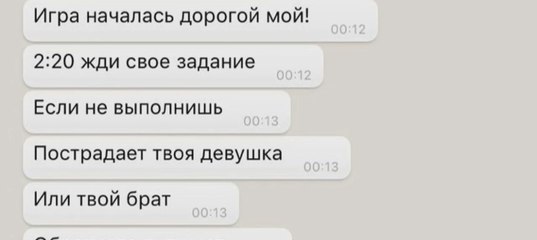  Ну и, конечно, я сначала подумал, что это бред. Не отвечал, и они стали писать дальше, я просто уже не смог игнорировать. Они начали меня шантажировать, я испугался, и мне пришлось делать все то, о чем меня просили. Это длилось долго, но в один день я нашел в себе силы, и рассказал обо всем своей маме. Она усмехнулась, и сказала: «Прекращай уже свои детские шалости». Я дальше пытался объяснить, что это все серьезно, но я… будто говорил в стену.В скором времени этот аноним сам удалился из сети и все прекратилось. И иногда я думаю, что это был лучший день в мой жизни»…..  Цель проекта : Донести до подростков  всю важность  проблемы кибербуллинга. Вместе с ними  обсудить пути решения проблемы и найти методы борьбы с этим негативным явлением современной жизни.Задачи:-Изучить проблему с помощью социального опроса в сети интернет.-Разработать сценарий дискуссионного вечера.-Ознакомить подростков с основными понятиями кибербуллинга.-Провести дискуссию.-Найти пути решения данной социальной проблемы.-Распространить  результаты  мероприятия    через социальные сети «ВКонтакте», « Instagram», «Одноклассники», «Facebook», «ДругВокруг».Целевая аудитория: Подростки обучающиеся в школах г. Стрежевой, а также в других учебных заведениях, в возрасте от 15 до 18 лет.Анонс мероприятия.Чтобы проинформировать жителей города Стрежевого о предстоящем мероприятии, мы дадим объявление о предстоящем событии в группах социальной сети «Вконтакте», таких как «Тайм-кафе «Точка», «Детская библиотека г. Стрежевой», «Волонтерский корпус г. Стрежевой». Мы подключим журналистов из газеты «Северная звезда» и юных журналистов из городской детской газеты «Кутерьма». Расскажем о проекте на радио «Европа плюс» в Стрежевом в программе «Флеш» (выпуском этой радиопрограммы  занимаются наши сверстники, эфир  каждую неделю). Критерии результативности:-В мой проект будет вовлечено   около 20  подростков, и следовательно  мы вместе сможем распространить информацию через свои страницы в социальных сетях,   охватим более 1000 человек . Подростки расскажут о данном мероприятии своим родителям, и своим друзьям.И благодаря этому, о кибербуллинге узнает много людей, и эти люди поймут, что такая проблема есть, и что с ней нужно бороться. -К концу мероприятия дети будут проинформированы, и погружены в эту проблему. У них останутся знания, которые они смогут применять в будущем. Сценарий    вечера.Мероприятие будет проходить в актовом зале «Центра дополнительного образования детей». Организаторами выступят ребята из клуба «Юный журналист».Будет создана уютная обстановка, при которой  участники мероприятия будут чувствовать себя комфортно , в зале будет приглушен свет,  и ведущие начнут вещать:Ведущий 1 .Здравствуйте, дорогие гости нашего вечера! Мы надеемся, что вы настроены на плодотворную работу, и готовы узнать много нового! Ведущий 2. Так как темой нашего сегодняшнего вечера является ничто иное, как кибербуллинг, то хотелось бы сначала пояснить, что это такое. Ведущий 1. Кибербуллинг— это вид травли, преднамеренные агрессивные действия, осуществляемые группой или индивидом с использованием электронных форм взаимодействий, направленных против жертвы, которая не может себя защитить.Ведущий 2.  Думаю, вы задаетесь вопросом, а как же все это происходит?В2. По-разному. Иногда создают специальные страницы, посвященные издевательствам над каким-то конкретным человеком (например, однокурсником или одноклассником). Там размещают издевательские карикатуры, публикуют унизительные фотографии или видео, придумывают обидные прозвища, распространяют о жертвах унизительные слухи.В1. Среди подростков довольно популярен такой вид буллинга: они размещают фотографию и телефон жертвы, объявляя от его или ее лица, что владелец номера оказывает сексуальные услуги. Иногда людей заваливают комментариями или личными сообщениями с оскорблениями и угрозами.В2. Еще один популярный способ травли — публикация сведений о жертве вопреки ее воле (иногда при этом человека шантажируют). Бывает, что люди пишут от лица жертвы сообщения ее близким, коллегам или преподавателям — это тоже распространенный способ издевательства. В1. Видов киберубуллинга очень и очень много, мы расскажем вам об основных:В2.Троллинг - форма социальной провокации или издевательства в сетевом общении, использующаяся как персонифицированными участниками, заинтересованными в большей узнаваемости, публичности, эпатаже, так и анонимными пользователями без возможности их идентификации.В1.Хейтинг- хейтер (враг, недруг, склочник, ненавистник) (от англ. hate - ненависть) - тот, кто испытывает ненависть к какому-либо человекуВ2.Киберсталкинг (киберпреследование)  - это использование Интернета для преследования или домогательств человека, группы людей или организации. Под него могут попасть ложные обвинения, сплетни и клевета.В1.Игнори́рование - умышленное оставление без внимания, пренебрежение кем-либо или чем-либо.В2.Фейк - фотографии, подделанные в фотошопе, а иногда и видеоролики, смонтированные в видеоредакторе, либо снятые совсем в другое время и в другом месте, а также траницы в социальных сетях, созданные от имени других (как правило, известных) людей.В1. Теперь мы расскажем об особенности кибербуллинга, их выделили американские ученые: Anonymoys   (Анонимность)Accesible        (Доступность)Affordable      (Низкая цена)  В2. Кибербуллинга отличается от буллинга (травли) тем, что:В1. Обычный буллинг может происходить где угодно, будь это школа, двор или спортивная площадка, а вот кибербуллинг происходит повсеместно и 24/7. В2. И следовательно свидетелей у актов кибербуллинга гораздо больше, ведь информация распростроняется не на 2-3 человека или даже не на весь класс, а на сотни и тысячи людей.В1. Анонимность дает некую «защиту» оскорбителю, и дает делать все, что захочешь, ведь никто не знает, кто скрывается под «маской».В2. При кибербуллинге дети чаще всего не обращаются за помощью со стороны родителей или друзей, потому что бояться быть не так понятыми и еще недооценивают последствия всего.В1. Мы дали вам основные знания о кибербуллинге, и хотим предложить вам дискуссию на заданные нами темы.В2. Но вначале, давайте же разберемся  в том, что такое дискуссия. Дискуссия - это спор, в ходе которого происходит обсуждение какой-либо проблемы. Участниками данного процесса являются лица, которые обладают необходимым набором знаний по рассматриваемому вопросу и уполномочены принимать определенные решения. Исходя из этого, формируются правила ведения дискуссии.В1. Если рассмотреть дискуссию как процесс, нам представится серия высказываний участников относительно рассматриваемого предмета. При этом тема формируется заранее, чтобы оппоненты имели время на подготовку и сбор информации. В2.От других видов спора дискуссия отличается целенаправленностью. Участники должны прийти к максимальной степени согласия по заданному вопросу. Нужно найти оптимальное решение, а не доказать торжество своей позиции. В1. Ну что ж ребята, все точки расставлены над i, и мы можем приступать!В2. На данный момент известно лишь 2 основных метода борьбы с кибербуллингом, давайте рассмотрим оба:2 основных направления борьбы с кибербуллингомПовышение безопасности                	                Обучение детей и их родителей 
      интернет- платформ                                            безопасному, адекватному,                                                                                                поведению в сети         В1.Вот мы и предлагаем вам разобраться, какое же из них эффективнее.                                                                                                                                                                                                                   В2. Сейчас вам раздадут карточки с номерами, либо 1, либо 2, и это будет номер вашей команды.В1. Команда 1 отстаивает позицию того, что  «Повышение безопасности интернет платформ» эффективнее, чем «Обучение детей и их родителей безопасному, адекватному поведению в сети».В2. Следовательно, команда 2 отстаивает другую позицию, того что «Обучение детей и их родителей безопасному, адекватному поведению в сети» справится лучше с этой значимой социальной проблемой, нежели  «Повышение безопасности интернет платформ».В1. Команды, пройдите на сцену, и сядьте на свои места, по номерам.В2. Вам нужно приготовить по 3 аргумента, в защиту своей стороны. На подготовку дается 10 минут. Время пошло.В2.  И еще хотим сказать,  что,  безусловно,  наш вечер не пройдет без квалифицированного специалиста – педагога-психолога ЦДОД, ПоповойМ.А., которая  даст свою оценку командам, и поможет нам прийти к общему решению данной проблемы.Подготовка дискуссии в командах  длится 10  минут.В1. Ну что же, давайте приступим! Начинает команда под номером 1.Аргумент 1 команды. Аргумент 2 команды.Аргумент 1 команды. Аргумент 2 команды.Аргумент 1 команды. Аргумент 2 команды.В2. Неплохая дискуссия выдалась!В1. Пора решать, какая же команда все же одержала победу. Давайте послушаем психолога.Психолог делает вывод о том,  что в данной проблеме верны и важны оба пути решения, ведь разные исследования социологов не могут сойтись на одном, и  склоняются и к тому, и к другому. Поэтому предлагаю командам объявить ничью. Команды, вы согласны?Команда 1 и команда 2 – Да! В1. Как же классно все получилось! Давайте перейдем к следующему вопросу для обсуждения.В2. Внимание! Как защитись себя от кибертравли? В1. Здесь мы хотим услышать вас, команды. Мы хотим,  чтобы вы предложили собственные варианты того, как можно защититься от кибертравли.В2. Ваши ответы должны быть емкими, и должны нести смысловую нагрузку.В1. Время на подготовку  -  15  минут.В2. Время вышло, приступим. Команда 2, вам первое слово.Ответ 2 команды.Ответ 1 команды.Ответ 2 команды.Ответ 1 команды.В1. Команды, спасибо за ваши ответы. Слово психологу.Психолог.Пути решения и вправду замечательные. И их можно, и нужно применять в нашей повседневной жизни. Но позвольте, я и ведущие расскажем вам о том, как это сделать можноВ1. В России нет законов о кибербуллинге и полноценной статистики по разным его видам. Некоторые формы онлайн-травли подпадают под действие других законов: например, о клевете, оскорблении личности или доведении до самоубийства (эту статью ужесточили после дел о «группах смерти» в 2017 году) и под печально знаменитую 282-ю статью о «возбуждении ненависти либо вражды».В2. Если действия агрессоров подпадают под КоАП- Кодекс об административных правонарушениях или УК-Уголовный кодекс, можно пойти в полицию. У нас есть универсальный совет в борьбе с цифровым насилием — «не кормить троллей», то есть игнорировать их сообщения. В1.Еще можно сообщить об оскорбительном контенте или угрозах администраторам сайта, заблокировать тролля или закрыть свой аккаунт от посторонних людей. В2.Специалисты также советуют сохранять доказательства — делать скриншоты сообщений и фейковых страниц: при необходимости их можно предъявить администрации платформы или в суде, даже если агрессор удалит оригинальные посты.В1. Как избежать кибербуллинга?В2. Этот вопрос является ключевым вопросом нашего вечера. В1. Здесь вы сможете показать, как вы примените все знания полученные с данного вечера. От вас требуется от 3 до 5 вариантов, как избежать травли в интернете.В2. Время на подготовку – 15 минут. Время пошло.В1. Приступим. Время вышло! Команда 1, вам слово. Ответ 2 команды.Ответ 1 команды.Ответ 2 команды.Ответ 1 команды.Ответ 2 команды.Ответ 1 команды.Ответ 2 команды.Ответ 1 команды.( Ответов может быть по 3, 4 или 5 с каждой стороны)Психолог- Ребята, благодаря тому, что вы придумали, мы сможем реально поспособствовать решению проблемы кибербуллинга.В1. Мы просим вас применять в своей жизни эти  методики, и помогать ребятам, которые подверглись кибербуллингу.В2. Мы предложим вам еще пару решений.В1 . Вы можете запретить людям отмечать себя в записях и на фотографиях. Обидчиков можно просто заблокировать. Еще на обидчика можно пожаловаться администрации ресурса с помощью кнопки «Report» («Пожаловаться»). В2.Во-вторых, и взрослым, и детям не стоит публиковать в открытом доступе личные данные — например, номер телефона. Жертвам кибербуллинга важно не оставаться с преследованием один на один — надо с кем-то поделиться. В1. Есть нестандартные способы: например, основательница проекта для  детей «Дети-404», Елена Климова, регулярно получала оскорбления и угрозы в интернете и начала собирать специальную галерею — портреты обидчиков и их высказывания. По ее словам, это сработало, в том числе и как защитный механизм: люди боялись попасть в эту галерею. В1. Мы советуем вам  обращаться за поддержкой к учителям и родителям, а вашим родителям — следить за тем, что ребенок делает в интернете, и быть готовым помочь ему в трудной ситуации. К сожалению, часто бывает так, что дети не хотят говорить родителям о таких вещах, а сами взрослые не замечают  этих проблем. В2.  И поэтому,   мы приходим к выводу, что хорошо  хотя бы держать в голове, что кибербуллинг — существует и он может вести к серьезным психологическим сложностям.В1. В нашей стране есть горячая линия для подростков, столкнувшихся с преследованиями в интернете. Телефон доверия 8-800-2000-122.В2. Ну вот и подошло к концу наше мероприятие. Спасибо всем, что вы пришли и провели с нами это время.В1.  Надеюсь, вы поняли, что эта проблема, по-настоящему важна, и что она требует к себе внимания.В1. Пожалуйста, распространите информацию о нашем дискуссионном вечере «КиберTonight», и в целом о проблеме кибербуллинга.В2. Мы надеемся,  никто из вас не столкнется с этим.В1. Всем спасибо!Список использованных ресурсов:https://youtu.be/kJrlgv0Wmp4https://meduza.io/cards/rossiya-lider-po-kiberbullingu-eto-serieznaya-problemahttps://ru.wikipedia.org/wiki/%D0%97%D0%B0%D0%B3%D0%BB%D0%B0%D0%B2%D0%BD%D0%B0%D1%8F_%D1%81%D1%82%D1%80%D0%B0%D0%BD%D0%B8%D1%86%D0%B0https://postnauka.ru/longreads/86459https://meduza.io/feature/2018/12/12/eto-kak-obychnaya-travlya-tolko-v-internete-takoe-byvaet-tolko-sredi-podrostkov https://businessman.ru/pravila-vedeniya-diskussii-i-polemiki.htmlhttps://team29.org/about/http://telefon-doveria.ru/about/